DBDAZ-10 电气设备安装调试工技能实训装置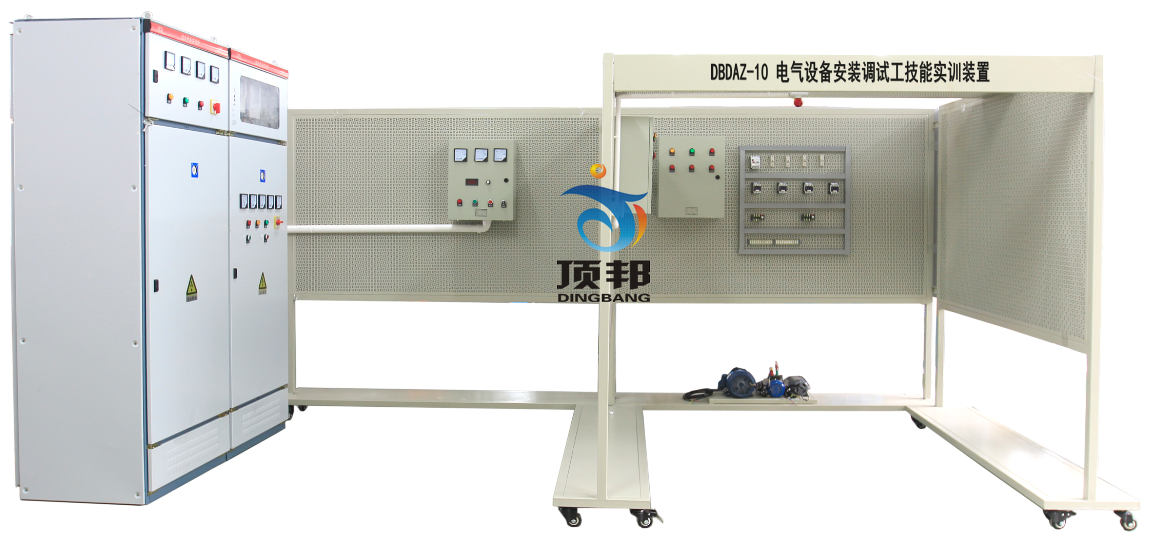 一、概况实训设备在结构上以建筑模型（包含电缆敷设模拟、变压器及配电室、二次接线及室内布线室等典型结构）为基础，由电缆敷设、电力变压器的安装、10KV低压电缆终端的制作、小型配电箱安装、线管布线、电动机的安装等部分组成，各部分既可独立实训，也可组合成系统综合实训。1.电缆线路施工采用角钢挑架真实模拟现场电缆施工，包括低压电缆终端及中间接头的制作2.电力变压器采用特殊制作的小型干式电力变压器进行接线、安装及核相测试等3.断路器安装采用小型断路器来模拟现场少油断路器二、技术性能1. 输入电压：三相四线制（或五线制）380V±10% 50Hz2. 工作环境：环境温度范围为-5℃～+40℃ 相对湿度＜85%（25℃）海拔＜4000m3. 装置容量：＜6kVA 4．模拟房间外形尺寸：4000 mm×2400 mm×1910mm（长×宽×高）5．低压开关柜、变压器柜外形尺寸：GCK 800 mm×600 mm×2000 mm（长×宽×高）三、装置配备1. 实训建筑模型(1) 建筑模型是以框架式结构和万能式网孔板相结合的形式，实训房间底脚装有带刹车的万向轮，可以方便的移动。学生可以在房间里对电气动力设备进行安装、调试实训。(2) 具有两个实训房间。一个实训房间模拟配电房（含有配电箱、低压开关柜、变压器柜），另一个房间为电气动力设备安装调试房间（可以完成电缆终端制作、电机实训、变压器实训、照明设备实训、线管、线槽、桥架布线）。2. 交直流电源、电气设备配备(1) 电源部分：三相四线380V市电经漏电保护器、接通总开关,由接触器通过起、停按钮进行操作送电，采用380V市电来模拟10kV电网进线电压。提供直流220V(0.5A)励磁电源及0～250V(3A)连续可调稳压电枢电源(具有过压、过流及短路保护功能)各一组，并设有直流数显电压表及切换开关。设有10kV指针式交流电压表三只指示输入的三相电源线电压。交流电源输出端设有过流保护及漏电保护功能。(2) 实训元器件一套：配有（1.6A-2.5A）低压断路器一只、RL1-15 3A螺旋熔断器三只、2A直插式熔断器2只、380V交流接触器五只、接触器辅助触头五只、（5.5-8A）热继电器一只、快动按钮开关四只、按钮开关盒一只、数字式电动机综合保护装置一套、控制变压器一只、功率电阻三只、整流板一只、交流220V通电延时继电器二只、交流220V断电延时时间继电器二只、直流欠电流继电器一只、直流220V欠电压继电器一只、过电流继电器一只、交流220V声控感应开关一只、交流220V单极开关一只、镇流器一只、日光灯一只、日光灯座一只、启辉器一只、启辉器座一只、交流220V白炽灯泡三只、螺口平灯座一只、单相感应式电度表一只、电流互感器一只、三相四芯暗插座一只、单相三芯暗插座一只、φ20线管、进口2025线槽各十米、接线端子四十只等低压电器，用于完成动力和照明设备安装调试实训。(3) 低电压开关实训柜一套：配有开关柜一套、400A胶板隔离开关一只、200A DW15万能式断路器一只，三相感应式无功电度表一只、三相感应式有功电度表一只、 400V/100V电压互感器一只、5A/5A电流互感器三只、400V电压表一只、0～５A电流表三只、功率因数表一只、电压指示切换开关一只、4*40母线夹三只、4*40母线若干、30W散热风扇一只、220V指示灯三只、RL1-15 10A螺旋熔断器三只、RT18 10A直插式熔断器2只、通用型接线端子四十只等。(4) 变压器实训柜一套：配有变压器柜一套、5kVA干式变压器(带无载调压抽头)一只、40*40母线若干、智能型温湿度控制器一只、30W散热风扇一只、绝缘子若干。(5) 配电箱二套：配有配电箱两只、150A断路器一只、100A断路器一只、50A断路器三只、10A单相空气开关二只、10A三相空气开关二只、220V指示灯十二只。(6) 实训电缆一套：配有铠装电缆3*35平方/10kV 10米,电力电缆4*25 20米电力电缆3*50+1*25 20米,中间电缆附件各一套、电缆桥架二米。(7) 电动机机组、变压器：配有电动机安装平台一套、350W直流电机一台、1.1kW三相鼠笼式异步电动机一台、5kVA干式变压器一台带无载分接头，分别可以正负5%和10%无载调压。(8) 折叠式人字梯一把:3. 仪器工具(1) 配有电工常用工具二套：剥线钳一把、尖嘴钳一把、40W电烙铁一把、十字螺丝刀一把、一字螺丝刀一把、斜口钳一把等。(2) 仪器一套：钳形电流表一只， 500V等级兆欧表一只，数字万用表一只等。(3) 电缆终端附件制作工具一套：交流220 V带调温热风枪一只、YQK系列手动液压钳一把、铜鼻子三只、100W电烙铁一把、3M卷尺二把，小钢锯及锯片一套、电工刀一把等。四、实训项目（一） 电气照明设备的安装1. 线管敷设2. 管内穿线与连接导线3. 灯具、开关插座安装4. 典型照明电路的安装及接线（二） 电缆线路的施工1. 电缆的耐压测试和绝缘检测2. 电缆支架的安装3. 电缆的敷设4. 电缆的户外式终端制作5. 电缆的户内式终端制作（三） 变配电设备的安装1. 变压器的安装2. 变压器的接线及检测3. 配电箱的安装4. 断路器的安装5. 配电箱的接线6. 电气二次接线7. 线管的敷设及布线（四） 电动机的安装1. 电动机的绝缘测试2. 电动机的就位安装3. 电动机的首末端判别4. 电动机机组的安装5. 电动机控制回路元器件的安装6. 电动机的接线与运行五、设备配置清单序号物料名称规格型号单位数量备注一：电源控制配电箱部分一：电源控制配电箱部分一：电源控制配电箱部分一：电源控制配电箱部分一：电源控制配电箱部分一：电源控制配电箱部分1断路器DZ47LE-63个12交流接触器CJX2-3210个13电压互感器380V/100V个14直流调速器500W个15电压表6L2-12KV/100V只36直流数显电压表DC300V只17切换开关2档  XB2ED21只198按钮LA38-11BN只210指示灯AD16-22D只111配电箱400*200*500个1二：配电箱部分1二：配电箱部分1二：配电箱部分1二：配电箱部分1二：配电箱部分1二：配电箱部分11断路器DZL25-250/430   160A个12电断路器DZ47-63  3P     50A个33指示灯AD16-22D个64配电箱400*200*500个1二：配电箱部分2二：配电箱部分2二：配电箱部分2二：配电箱部分2二：配电箱部分2二：配电箱部分21断路器SE-100/330   100A个12断路器DZ47-63  3P     10A个23断路器DZ47-63  1P     10A个24指示灯AD16-22D个65配电箱400*200*500个1二：照明与开关部分二：照明与开关部分二：照明与开关部分二：照明与开关部分二：照明与开关部分二：照明与开关部分1声控感应开关86型只12单极开关86型只13镇流器15W只14启辉器及座套15日光灯15W只16日光灯座只17白炽灯泡10W  220V    螺口只38螺口平灯座螺口 86#   E27只39单相感应式电度表只110电流互感器BH-0.66  5A/5A只111三相四芯暗插座86型只112三相四芯插头只113单相三芯暗插座只114明盒86型/明装个315暗盒86型/暗装个216线管φ25米1017线槽2025  米1018单极开关86型 两位个219电源插座86型 2*2*3个220白板（插座面盖）86型个221明装塑壳配电箱9-12位个1三：电气控制部分三：电气控制部分三：电气控制部分三：电气控制部分三：电气控制部分三：电气控制部分1低压断路器DZ108-20    3.2A-5A只12螺旋熔断器RL1-15   3A只33直插式熔断器RT18-32X  3P    2A只14直插式熔断器RT18-32X  2P    2A只15交流接触器CJX2-0910/380V只56辅助触头F4-22只57热继电器JR36-20   5.5-8A只18按钮开关LA38-11BN只49按钮开关盒4位只110电动机综合保护器JD-5A只111控制变压器BK-50VA只112功率电阻75Ω/75W只313整流桥只114通电延时继电器ST3P/   220V只215断电延时继电器ST3PF/220V只216直流欠电流继电器JL14-11ZQ只117直流欠电压继电器JCDY-2/Q  220V只118直流过电流继电器JL14-11Z只119硬线（电线）BV   1.5mm2 红色米10020多股软线RV   0.5mm2 红米5021线比（线鼻）Φ1.5-3 开口个5022直流电机台123三相鼠笼式异步电动机1.1kW台124三相鼠笼式异步电动机180W台125电机安装板块1四：管线材部分四：管线材部分四：管线材部分四：管线材部分四：管线材部分四：管线材部分1线管Ф25  PVC 米62管直通Ф25  PVC个53管三通Ф25  PVC个54管弯头Ф25  PVC 个65管夹Ф25 个156管接头（杯疏）Ф25 个107扎带3X100mm包18铠装电缆3*35平方/10kV米109电力电缆4*25米2010电力电缆3*50+1*25米2011中间对接头GT-25  只1012中间对接头GT-50  只1013铜线鼻DT-25只1014铜线鼻DT-50只1015热缩中间接头附件套5五：实训工具部分五：实训工具部分五：实训工具部分五：实训工具部分五：实训工具部分五：实训工具部分1尖嘴钳150mm   6"把22剥线钳把23电烙铁40W把24一字螺丝刀Φ5×150mm    中一字把25十字螺丝刀Φ5×150mm    中十字把26斜口钳6"把27验电笔0-500V   支18万用表DT890+只19钳形电流只110兆欧表500V只111热风枪交流220 V把112手动液压钳YQK-300(8-300)把113铜鼻子只314电烙铁100W把115卷尺3M把216手锯弓301把117钢锯条细齿条318电工刀把119活动扳手8"  200mm只120内六角扳手1.5-10mm   全套套121工具箱只1六：其它部分六：其它部分六：其它部分六：其它部分六：其它部分六：其它部分1装置平台套12低电压开关实训柜套13变压器实训柜套14护套自锁线Φ4×100CM 黄/绿/红/蓝/黑条505安装螺丝套1